EK 1 – LINKEDIN IMAGES#This is the part we are strugglingEK 2 – TWITTER IMAGES 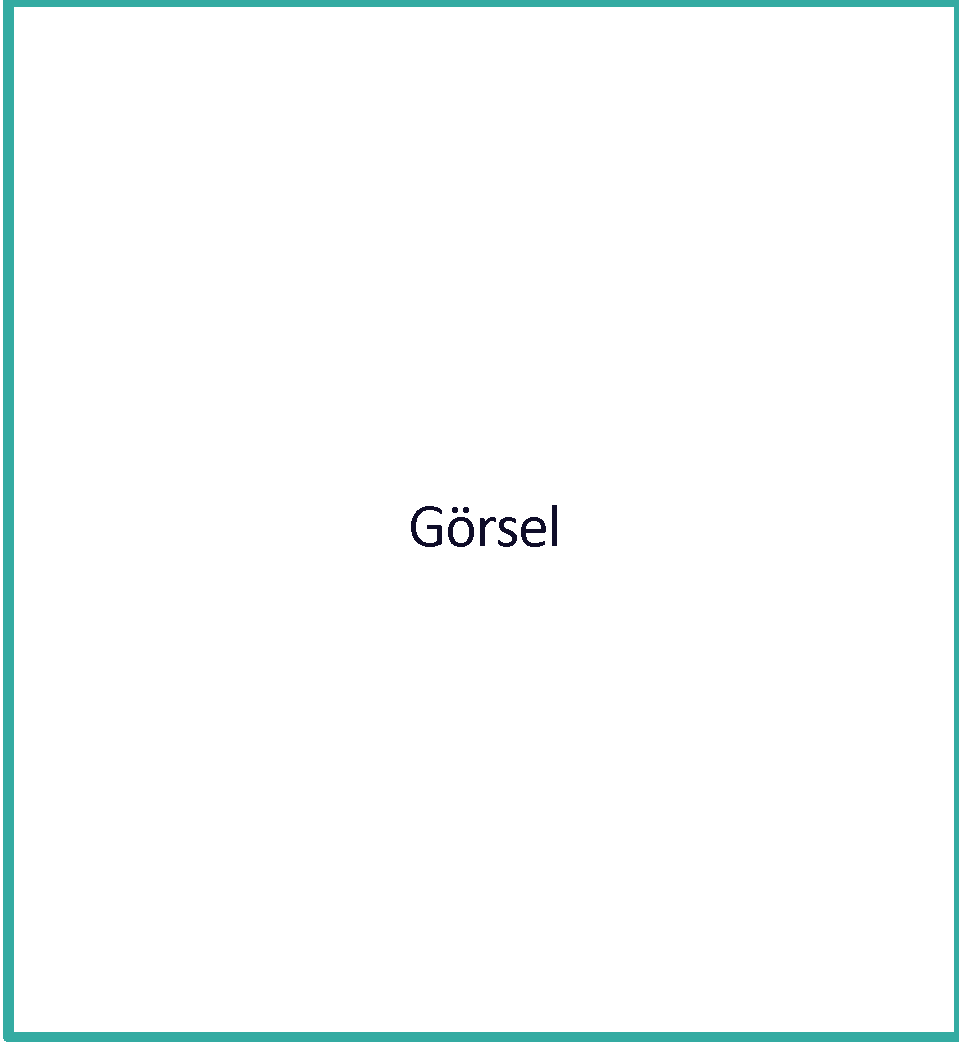 EK 2.1 – TWITTER OPEN SOURCE IMAGESEK 3 – INSTAGRAM IMAGESEK 4 – FACEBOOK IMAGESEK 5 – OPEN SOURCE IMAGES İlgili kişinin xxx sayfasında hesabı olduğu görülmüştür.Link: İlgili kişinin xxx sayfasında paylaşımları olduğu görülmüştür.Link: {{linkedinImages.name}}